Ո Ր Ո Շ ՈՒ Մ
23 օգոստոսի 2017 թվականի   N 902-ԱՎԱՆԱՁՈՐ ՔԱՂԱՔԻ ՆԵՐՍԻՍՅԱՆ ԹԱՂԱՄԱՍԻ ԹԻՎ 13 ՇԵՆՔԻ ԹԻՎ 19 ԲՆԱԿԱՐԱՆԸ ԿՈՐՅՈՒՆ ՎԱՉԱԳԱՆԻ ՄԽԻԹԱՐՅԱՆԻՆ, ԱՆՆԱ ԺՈՐԱՅԻ ՄԽԻԹԱՐՅԱՆԻՆ, ՄՀԵՐ ԿՈՐՅՈՒՆԻ ՄԽԻԹԱՐՅԱՆԻՆ, ԴԱՎԻԹ ԿՈՐՅՈՒՆԻ ՄԽԻԹԱՐՅԱՆԻՆ, ԳՈՌ ՄՀԵՐԻ ՄԽԻԹԱՐՅԱՆԻՆ, ԴԱՎԻԹ ՄՀԵՐԻ ՄԽԻԹԱՐՅԱՆԻՆ ԵՎ ՄԱՆԵ ԴԱՎԻԹԻ ՄԽԻԹԱՐՅԱՆԻՆ ՕՏԱՐԵԼՈՒ ՄԱՍԻՆ       Հիմք ընդունելով  Կորյուն Վաչագանի Մխիթարյանի (1963թ.), Աննա  Ժորայի  Մխիթարյանի  (1967թ.), Մհեր Կորյունի  Մխիթարյանի  (1986թ.), Դավիթ  Կորյունի Մխիթարյանի (1988թ.), Գոռ Մհերի Մխիթարյանի (2009թ.), Դավիթ Մհերի  Մխիթարյանի (2013թ.) և Մանե Դավիթի Մխիթարյանի (2016թ.) դիմումը, ղեկավարվելով  «Բազմաբնակարան շենքի  կառավարման մասին» ՀՀ  օրենքի  6-րդ հոդվածով, ՀՀ կառավարության 1997թ.  մարտի 14-ի թիվ  51 և Վանաձոր   համայնքի ավագանու  2005թ.  օգոստոսի  26-ի թիվ 212 որոշումներով՝ որոշում  եմ.    1.Հանձնարարել  Վանաձորի համայնքապետարանի աշխատակազմի կոմունալ տնտեսության, բնակֆոնդի և համատիրությունները համակարգող  բաժնի գլխավոր մասնագետ Քաջիկ Թադևոսյանին՝ դիմելու ՀՀ կառավարությանն առընթեր անշարժ գույքի կադաստրի պետական կոմիտեի աշխատակազմի Լոռու  մարզային ստորաբաժանում՝  ՀՀ օրենսդրությամբ սահմանված կարգով Վանաձոր քաղաքի Ներսիսյան թաղամասի թիվ 13 շենքի թիվ 19 երեք սենյականոց բնակարանի նկատմամբ համայնքի սեփականության իրավունքի պետական գրանցում կատարելու համար: 		2. Վանաձոր քաղաքի Ներսիսյան թաղամաս թիվ 13 շենքի թիվ 19 երեք  սենյականոց բնակարանը  36 500 դրամով ուղղակի վաճառքի ձևով, որպես ընդհանուր համատեղ սեփականություն, օտարել նշված  բնակարանի վարձակալներ՝  Կորյուն Վաչագանի Մխիթարյանին, Աննա Ժորայի  Մխիթարյանին,  Մհեր Կորյունի Մխիթարյանին,  Դավիթ Կորյունի Մխիթարյանին, Գոռ Մհերի  Մխիթարյանին, Դավիթ Մհերի Մխիթարյանին  և Մանե Դավիթի  Մխիթարյանին:  								3. Վանաձոր քաղաքի  Ներսիսյան թաղամաս թիվ 13  շենքի կառուցման և սպասարկման համար անհրաժեշտ հողամասի համապատասխան չափաբաժնի նկատմամբ սեփականության իրավունքը ենթակա է  անհատույց փոխանցման  շենքի թիվ  19  բնակարանի  բնակիչներ՝  Կորյուն Վաչագանի Մխիթարյանին, Աննա Ժորայի  Մխիթարյանին,  Մհեր Կորյունի  Մխիթարյանին, Դավիթ Կորյունի Մխիթարյանին,  Գոռ Մհերի Մխիթարյանին,  Դավիթ Մհերի  Մխիթարյանին  և Մանե Դավիթի Մխիթարյանին:   					4.Համայնքապետարանի աշխատակազմի կոմունալ տնտեսության, բնակֆոնդի և  համատիրությունները համակարգող  բաժնի գլխավոր մասնագետ Քաջիկ Թադևոսյանին՝ Կորյուն Վաչագանի Մխիթարյանի, Աննա Ժորայի Մխիթարյանի, Մհեր Կորյունի  Մխիթարյանի,  Դավիթ  Կորյունի  Մխիթարյանի,  Գոռ Մհերի Մխիթարյանի,  Դավիթ Մհերի  Մխիթարյանի   և Մանե Դավիթի  Մխիթարյանի  հետ ՀՀ օրենսդրությամբ սահմանված կարգով կնքել բնակարանի առուվաճառքի և հողամասի անհատույց փոխանցման պայմանագիր՝  որպես  նրանց ընդհանուր համատեղ սեփականություն: 						5.Սույն որոշումն ուժի մեջ է մտնում ընդունմանը հաջորդող օրվանից:ՀԱՄԱՅՆՔԻ ՂԵԿԱՎԱՐ՝  Մ.ԱՍԼԱՆՅԱՆ Ճիշտ է՝	ԱՇԽԱՏԱԿԱԶՄԻ  ՔԱՐՏՈՒՂԱՐԻ ՊԱՇՏՈՆԱԿԱՏԱՐ 			Ա.ՕՀԱՆՅԱՆ	
ՀԱՅԱՍՏԱՆԻ ՀԱՆՐԱՊԵՏՈՒԹՅԱՆ ՎԱՆԱՁՈՐ ՀԱՄԱՅՆՔԻ ՂԵԿԱՎԱՐ
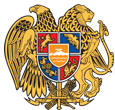 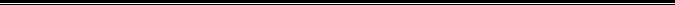 Հայաստանի Հանրապետության Լոռու մարզի Վանաձոր համայնք
Ք. Վանաձոր, Տիգրան Մեծի 22, Ֆաքս 0322 22250, 060 650044, 060650040 vanadzor.lori@mta.gov.am, info@vanadzor.am